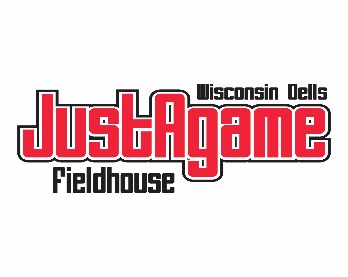 JustAgame Knuckleheads Classic – Sunday, January 29th, 2023JustAgame Fieldhouse - 200 La Crosse StreetWisconsin Dells, WI 53965 - Girls 12’s Division608-253-6787 - www.justagamefieldhouse.comPool A – MACS CourtWisconsin Ice 12 PurpleCenter Stars 12-1Elevate VBC 12 PinkPool B – Buffalo Phil’s CourtAIR VBC 12 BlueCLBRK 12-1JAG VBC 12-Black SelectPool C – Ducks CourtCenter Stars 12-Maroon REIGN 12JAG VBC 12-Red Select Pool Play ScheduleTime		MACS Court 		Buffalo Phil’s Court		Ducks Court 9:30 a.m. 	A1 vs. A2		B1 vs. B2			C1 vs. C2 	10:30 a.m. 	A1 vs. A3		B1 vs. B3			C1 vs. C3	11:30 a.m.	A2 vs. A3		B2 vs. B3			C2 vs. C330-Minute BreakPlayoffs ScheduleTime		MACS Court (Gold)	Buffalo Phil’s Court (Silver)	Ducks Court (Bronze)  1:00 p.m.	1st in A/1st in B		2nd in A/2nd in B		3rd in A/3rd in B2:00 p.m.	1st in A/1st in C		2nd in A/2nd in C		3rd in A/3rd in C3:00 p.m. 	1st in B/1st in C		2nd in B/2nd in C		3rd in B/3rd in CThe Gold & Silver winners will receive JustAgame Fieldhouse Championship T-Shirts. Teams will supply two parents/helpers to either line judge or help with at the score table when they are playing.JustAgame Knuckleheads Classic – Sunday, January 29th, 2023JustAgame Fieldhouse - 200 La Crosse StreetWisconsin Dells, WI 53965 - Girls 14’s Division – Tournament 1608-253-6787 - www.justagamefieldhouse.comPool D – Moosejaw CourtFalls Focus 14 RedMadison Elite 14 BlackRiver City 14-BlackJAG VBC 14-Black Select Pool E – Monk’s JAG VBC 14-Red NationalLa Crosse Velocity 14sImpact 14-BlueNW Stars 14s-BluePool Play Schedule (Both Courts) 			Playing Teams (Officiating Team) 8:00 a.m. 						1 vs. 3 	(2)9:00 a.m. 						2 vs. 4 	(1)10:00 a.m.						1 vs. 4 	(3)11:00 a.m.						2 vs. 3 	(1)Noon	 						3 vs. 4 	(2)1:00 p.m.						1 vs. 2 	(4)Playoffs	Gold Playoffs (Monk’s Court)			Silver Playoffs (Moosejaw Court)2:00 p.m.	1st in D vs. 2nd in E 				3rd in D vs. 4th in E		(2nd in Pool D Officiates)			(4th in Pool D Officiates)3:00 p.m.	1st in E vs. 2nd in D				3rd in E vs. 4th in D		(Previous Loser Officiates)			(Previous Loser Officiates)4:00 p.m. 	Gold Championship 				Silver Championship 		(Previous Loser Officiates)			(Previous Loser Officiates) The Gold & Silver Championship winners will receive JustAgame Fieldhouse Championship T-Shirts. JustAgame Knuckleheads Classic – Sunday, January 29th, 2023JustAgame Fieldhouse - 200 La Crosse StreetWisconsin Dells, WI 53965 - Girls 14’s Division – Tournament 2608-253-6787 - www.justagamefieldhouse.comPool F – Bank of Wisconsin Dells Court	 Infinity 13 WhiteUPN U14-2JAG VBC 13-Red NationalXtreme VBC 13 AdidasMadison Elite 14 WhiteLaser Pink VBC Schedule		 	BWD Court			Kalahari Court9:00 a.m.			F1 vs. F2			F3 vs. F410:00 a.m. 			F5 vs. F6			F1 vs. F311:00 a.m.			F2 vs. F5			F4 vs. F6			Noon	 			F2 vs. F6			F1 vs. F41:00 p.m.			F3 vs. F5			F2 vs. F42:00 p.m. 			F1 vs. F5			F3 vs. F6Undefeated teams will receive JustAgame Fieldhouse Championship T-Shirts.Every team receives four matches. No bracket play after the 2:00 p.m. match. Teams will supply two parents/helpers to either line judge or help with at the score table when they are playing. JustAgame Knuckleheads Classic – Sunday, January 29th, 2023JustAgame Fieldhouse - 200 La Crosse StreetWisconsin Dells, WI 53965 - Girls 16’s Division608-253-6787 - www.justagamefieldhouse.comPool G – Dunkin’ Donuts CourtMadison Elite 16 WhiteJAG VBC 16-Black SelectNorth Star 16s Regional Team United 16-1Pool H – Wilderness CourtJAG VBC 16-Red NationalLa Crosse Velocity BlueAVC 16sMVP Club 16-1Pool Play Schedule (Both Courts) 			Playing Teams (Officiating Team) 8:00 a.m. 						1 vs. 3 	(2)9:00 a.m. 						2 vs. 4 	(1)10:00 a.m.						1 vs. 4 	(3)11:00 a.m.						2 vs. 3 	(1)Noon	 						3 vs. 4 	(2)1:00 p.m.						1 vs. 2 	(4)Playoffs	Gold Playoffs (Dunkin’ Donuts Court)	Silver Playoffs (Wilderness Court)2:00 p.m.	1st in G vs. 2nd in H 				3rd in G vs. 4th in H		(2nd in Pool G Officiates)			(4th in Pool G Officiates)3:00 p.m.	1st in H vs. 2nd in G				3rd in H vs. 4th in G		(Previous Loser Officiates)			(Previous Loser Officiates)4:00 p.m. 	Gold Championship 				Silver Championship 		(Previous Loser Officiates)			(Previous Loser Officiates) The Gold & Silver Championship winners will receive JustAgame Fieldhouse Championship T-Shirts. Volleyball Tournament Format InformationTime-outs will be 30-seconds in length. A coin flip will be used for serve/side conducted by of the R1 (lead official). We will be switching sides of the net after each set because our venues have an advantage such as more playing room or fan proximity. A coin toss will be conducted for choice if there is a third set. For team warm-ups we will be doing the following:Two Minutes Shared CourtThree Minutes Serving TeamThree Minutes Receiving TeamTeams will shag volleyballs for the other teams during warm-up time. Warm-up volleyballs will not be provided. There will be one head official (R1) for each match provided.  In the 14’s Tournament 2 and 16’s Division when a team is officiating, they need to supply one R2, two scorekeepers, one scoreboard operator and two line-judges. In the 12’s Division and 14’s Tournament 1 when playing each team supplies two helpers. Please work with the R1 for assigned tasks. JustAgame Fieldhouse uses Exposure Volleyball for scheduling and for results. The schedule can be found at www.justagamefieldhouse.com. The name of the event is the JustAgame Knuckleheads Classic. The system does not indicate officiating duties so please use this schedule for that information. Please double check if you are officiating and do not leave the tournament until you know that you do not have officiating duties. On the wall side of the Fieldhouse teams will be allowed to step up to the clearly marked red line on the floor to allow for enough room to serve. We WILL NOT be using the Badger Region step-in rule for the 12’s Division. For tiebreaking procedures that involve bracket play, we will be using Badger RegionPROTOCOL #1. For all two-way ties: The #1 team will be the team that won the pool play match between the two tied teams. All other ties:Teams qualifying for playoffs shall be determined by:Match Winning Percentage (Matches won divided by matches played)Set Winning Percentage (Sets won divided by sets played)Total Point Differential (Total # of points won subtracted from total # of points lost)Coin Flip Venue and Other Information Live streaming costs $10.00 per day and you can select multiple courts to follow the athlete throughout the tournament. The link is https://justagamelive.com/clients/justagame-fieldhouse/schedule. Please be respectful and not use Facebook Live or other social media platforms to broadcast the matches. We will not have an athletic trainer. We do have minimal first-aid supplies and ice in the concession stand.Teams, please pick up around your bench and where you “set-up shop” in the bleachers or in the balcony. Do not “set-up shop” in the lobby area by the concession stand. Doors will open at 7:15 a.m. on Sunday at JustAgame Fieldhouse. Admission prices for the tournament are $10.00 for adults and $5.00 for grades K-12. YOU DO NOT HAVE TO PAY FOR PARKING! The City of Wisconsin Dells only charges from April 1st to September 30th. The Court of Champions is located straight ahead as you enter the facility for the Dunkin’ Donuts and Wilderness courts. The other courts are down the hallway to the left and are identified with a triangle banner hanging on the wall. No carry-ins allowed. We have a great concession stand with Grilled Chicken Sandwiches, Hamburgers, Walking Tacos, Hot Dogs, Brats, Fruit, Pizza Pub Pizza, Super Nachos, Soft Pretzels, Soup and other snacks! Thanks for participating in our tournament in awesome Wisconsin Dells. Here is a link to some hotels in the area: https://justagamefieldhouse.com/lodging.phpSafe travels to all teams! Brian “Lumpy” Schaefer – 920-216-2550 JustAgame Tournament Director 